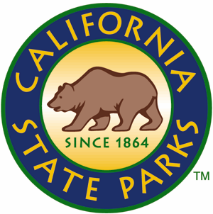 Employment OpportunityCurrently accepting applicationsNatural Resource Park Aid ($15.00-17.17/hr.)Chino Hills State Park This seasonal position reports to Chino Hills State Park, which is located at 4721 Sapphire Road, Chino Hills, CA. This position assists with natural resource management activities at the facility. This Natural Resource Park Aid will assist with all facets of the operation of the Inland Empire District Natural Resources Program. Duties include but are not limited to native and invasive plant identification, invasive plant and animal control, seed collection, native plant propagation, planting and occasional wildlife surveys. This position requires the ability to provide high quality customer service and practice effective communication skills among staff and visitors. The primary duties include:Exotic Species Control and Restoration Activities Native Plant Propagation  Wildlife SurveysVisitor InformationData CollectionThis position may work up to 189 days per year and requires a valid Driver License. A State Park uniform purchase is required for this position.  Standard state applications can be submitted in person or mailed to 17801 Lake Perris Dr. Perris, CA 92571. Use the following web link for State Job Application https://jobs.ca.gov/pdf/std678.pdf  For more information please contact Sr. Environmental Scientist, Ken Kietzer at 951-453-4250 or Ken.Kietzer@parks.ca.govApplications must be received by March 19, 2021California State Parks is an equal opportunity employer